ΕΠΑΡΧΙΑΚΗ ΔΙΟΙΚΗΣΗ ΛΑΡΝΑΚΑΣΑΙΤΗΣΗ ΓΙΑ ΑΠΑΣΧΟΛΗΣΗ ΝΑΥΑΓΟΣΩΣΤΩΝΜε την υποβολή της παρούσας αίτησης συγκατατίθεμαι όπως η Επαρχιακή Διοίκηση Λάρνακας διατηρεί και χρησιμοποιεί τα προσωπικά μου δεδομένα όπως παρατίθενται σε αυτή, αποκλειστικά και μόνο στο πλαίσιο της διαδικασίας πρόσληψης ναυαγοσωστών για τη λειτουργία μονάδων διάσωσης σε παραλίες της επαρχίας Λάρνακας.Ημερομηνία:………………………………………….							    Υπογραφή:………………………………………………………………					     Όνομα:………………………………………………………………Καθήκοντα και Ευθύνες Ναυαγοσώστη:Κάτω από τις οδηγίες της Υπηρεσίας ή των εντεταλμένων από αυτή ο ναυαγοσώστης:(α) Διατηρεί εν ισχύ το δίπλωμα ναυαγοσωστικής, ανά πάσα στιγμή. Στελεχώνει πύργους ναυαγοσωστικής. Νοείται, πως σε κάθε πύργο τοποθετούνται δύο ναυαγοσώστες. Όμως, σε παραλίες με πέραν του ενός πύργου, σε περίπτωση ανάγκης για απουσία ενός από τους δύο ναυαγοσώστες, ο πύργος δύναται να λειτουργήσει και με ένα ναυαγοσώστη και τότε η ναυαγοσωστική κάλυψη θα γίνεται με συνεργασία με το προσωπικό, που θα στελεχώνει τους γειτονικούς πύργους.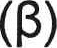 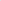 (γ) Φορεί ευδιάκριτη στολή ναυαγοσώστη.(δ) Εκτελεί καθήκοντα επιτήρησης σε όλη τη ζώνη ευθύνης του, με ή χωρίς κιάλια και ο δεύτερος βρίσκεται σε ετοιμότητα για άμεση επέμβαση με ναυαγοσωστικό υλικό, αναλόγως της περίπτωσης. Νοείται, πως σε περίπτωση ανάγκης για απομάκρυνση ενός ναυαγοσώστη από τον ναυαγοσωστικό πύργο ευθύνης του, για οποιονδήποτε λόγο, αυτός υποχρεούται να τηρεί επαφή με ασύρματο με τον πύργο του και το Κέντρο Επιχειρήσεων Ναυαγοσωστικής.(ε) Κατά την εκτέλεση της εργασίας του παρακολουθεί τους λουόμενους, είναι σε άμεση ετοιμότητα παροχής βοήθειας, την προσφέρει όπου χρειάζεται και δεν εκτελεί άλλη παράλληλη εργασία.(στ) Αναρτά σε περίοπτη θέση του πύργου πινακίδα με την ένδειξη των Πρώτων Βοηθειών και υπάρχει αναρτημένη στο ιστό η σημαία ναυαγοσώστη. Νοείται, πως εάν για οποιονδήποτε λόγο απουσιάζει ο ναυαγοσώστης από τον πύργο, αφαιρείται η πινακίδα με την ένδειξη των πρώτων βοηθειών και η σημαία επί του ιστού, που δεικνύει την απουσία ναυαγοσώστη. Αποτρέπει άτομα από το να εκθέτουν τον εαυτό τους σε κίνδυνο στη θάλασσα ή επί της παραλίας, στην ζώνη ευθύνης του και κάνει συστάσεις σε άτομα που παρεμποδίζουν, προκαλούν οποιαδήποτε οχληρία και θέτουν σε κίνδυνο τους λουόμενους.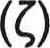 (η) Συμπληρώνει και τηρεί καθημερινά αρχείο σχετικά με την επισκεψιμότητα στην περιοχή ευθύνης του και για τα όποια περιστατικά και ατυχήματα τυχόν προκύψουν στην υπηρεσία του, και τα παραδίδει στον επαρχιακό συντονιστή. Παρακολουθεί συνεχώς τις καιρικές συνθήκες και την κατάσταση θάλασσας στη περιοχή ευθύνης τις οποίες καταγράφει στο ημερολόγιο του και προειδοποιεί ανάλογα τους λουόμενους και τις αρμόδιες αρχές.(θ) Διατηρεί σε καλή κατάσταση όλο τον εξοπλισμό που έχει υπό την ευθύνη του.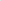 (ι) Σε περίπτωση παρεμπόδισης της πρόσβασης ασθενοφόρου προς την παραλία ειδοποιεί αμέσως την αστυνομία.(ια) Αναφέρει και καταγγέλλει άμεσα στις αρμόδιες αρχές οποιεσδήποτε παρανομίες επί της παραλίας ή της θαλάσσιας περιοχής ευθύνης του σε σχέση με την ασφάλεια των λουόμενων.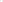 (Ιβ) Συμπεριφέρεται με ευγένεια προς το κοινό και δίνει όλες τις αναγκαίες πληροφορίες για τα θέματα που υπάγονται στη αρμοδιότητα του.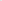 (ιγ) Στην περίπτωση που τοποθετείται στις ειδικές ομάδες διάσωσης των αεροδρομίων, είναι υπεύθυνος για την ετοιμότητα ανάληψης αποστολής έρευνας και διάσωσης, ως πρώτος ανταποκριτής υπό τον επιχειρησιακό έλεγχο του ΚΣΕΔ, σε περίπτωση αεροπορικού ατυχήματος στη θαλάσσια περιοχή εγγύς των αεροδρομίων.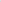 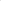 (ιδ) Εκτελεί οποιαδήποτε άλλα συναφή καθήκοντα του ανατεθούν.Απαιτούμενα Προσόντα Ναυαγοσώστη:Οι αιτητές πρέπει απαραιτήτως να πληρούν/κατέχουν τα ακόλουθα προσόντα:1.  	Να έχουν συμπληρώσει το 18ο έτος της ηλικίας τους,2.	Να είναι πολίτες της Κυπριακής Δημοκρατίας ή πολίτες Κράτους Μέλους της Ευρωπαϊκής Ένωσης και να έχουν εκπληρώσει τις στρατιωτικές τους υποχρεώσεις ή να έχουν νόμιμα απαλλαγεί από αυτές,3.	Απόφοιτοι αναγνωρισμένης Σχολής Μέσης Εκπαίδευσης ή Τεχνικής  Εκπαίδευσης4.	Κάτοχοι εν ισχύ αναγνωρισμένου διπλώματος αντίστοιχου του 4ου μεταλλίου (αργυρού) της ΚΟΝ ή/και επαγγελματία ναυαγοσώστη παραλίας της ΚΟΝ,5.	Πιστοποιητικό Λευκού Ποινικού Μητρώου (που να έχει εκδοθεί από την Αστυνομία Κύπρου μέχρι 3 μήνες πριν την υποβολή της αίτησης,6.	Πιστοποιητικό που εκδίδεται δυνάμει του περί της Πρόληψης και της Καταπολέμησης της Σεξουαλικής Κακοποίησης, της Σεξουαλικής Εκμετάλλευσης Παιδιών και της Παιδικής Πορνογραφίας Νόμου του 2014,7.	Καλή κατάσταση υγείας (Πιστοποιητικό από Κυβερνητικό Ιατρό (Παθολόγο/Γενική Ιατρική) του ΟΚΥΠΥ),8.	Πολύ καλή γνώση της Ελληνικής και καλή γνώση της Αγγλικής γλώσσας,9.	Καλή φυσική κατάσταση (η οποία αποδεικνύεται με άσκηση στο νερό),10.	Γνώση πρώτων βοηθειών και χρήση απιδινωτή (η οποία αποδεικνύεται με πρακτική εξέταση),11.	Ακεραιότητα χαρακτήρα, υπευθυνότητα, πρωτοβουλία και ευθυκρισία.Πρόσθετα προσόντα (τα οποία μοριοδοτούνται):12.	Αποδεδειγμένη εμπειρία ως ναυαγοσώστης παραλίας (με βεβαίωση εργοδότησης) θεωρείται πρόσθετο προσόν,13.	Κατοχή μεταλλίου (μέχρι και 4 πρόσθετων μεταλλίων) πέραν του 4ου βαθμού θεωρείται πρόσθετο προσόν,14.	Άδεια χειριστή ταχύπλοου σκάφους θεωρείται πρόσθετο προσόν.Α/Α Αίτησης:……………….Αρ. φακ.:………………………………………Ημερ. Παραλαβής:…………………………Μονογραφή:………………ΕΠΩΝΥΜΟ:  Αρ. Ταυτότητας:ΟΝΟΜΑ:Αρ. Κοινωνικών Ασφαλίσεων:Ημερ. Γέννησης:Επάγγελμα:Διεύθυνση:Τηλ. Οικίας:Τηλ. Κινητό:ΜΟΡΦΩΣΗ:Μέση Εκπαίδευση:Σχολείο:Έτος αποφοίτησης:Τριτοβάθμια Εκπαίδευση:Σχολή:Έτος:Ειδικότητα:Γνώση Αγγλικής:Γνώση άλλης ξένης γλώσσας:ΠΡΟΣΟΝΤΑ ΝΑΥΑΓΟΣΩΣΤΙΚΗΣ:Μετάλλιο / Δίπλωμα(να επισυναφθούν αντίγραφα)Ημερ. απόκτησηςΗμερ. λήξηςΦορέας χορήγησηςΠΡΟΣΟΝΤΑ ΠΡΩΤΩΝ ΒΟΗΘΕΙΩΝΔίπλωμα (να επισυναφθεί αντίγραφο)Ημερ. απόκτησηςΦορέας χορήγησηςΧρήση απινιδωτή (να επισυναφθεί αντίγραφο)Ημερ. απόκτησηςΦορέας χορήγησηςΕΠΙΠΡΟΣΘΕΤΑ ΠΡΟΣΟΝΤΑΆδεια ταχύπλοου σκάφους (να επισυναφθεί αντίγραφο)Ημερ. απόκτησηςΗμερ. λήξηςΠΡΟΗΓΟΥΜΕΝΗ ΠΕΙΡΑΈτοςαπόμέχριΠαραλίες απασχόλησηςΕΠΙΠΡΟΣΘΕΤΑ ΠΡΟΣΟΝΤΑ /ΕΝΔΙΑΦΕΡΟΝΤΑ ΠΡΟΤΙΜΗΘΕΙΣΑ ΠΕΡΙΟΔΟΣ ΑΠΑΣΧΟΛΗΣΗΣ Από:                                            Μέχρι: